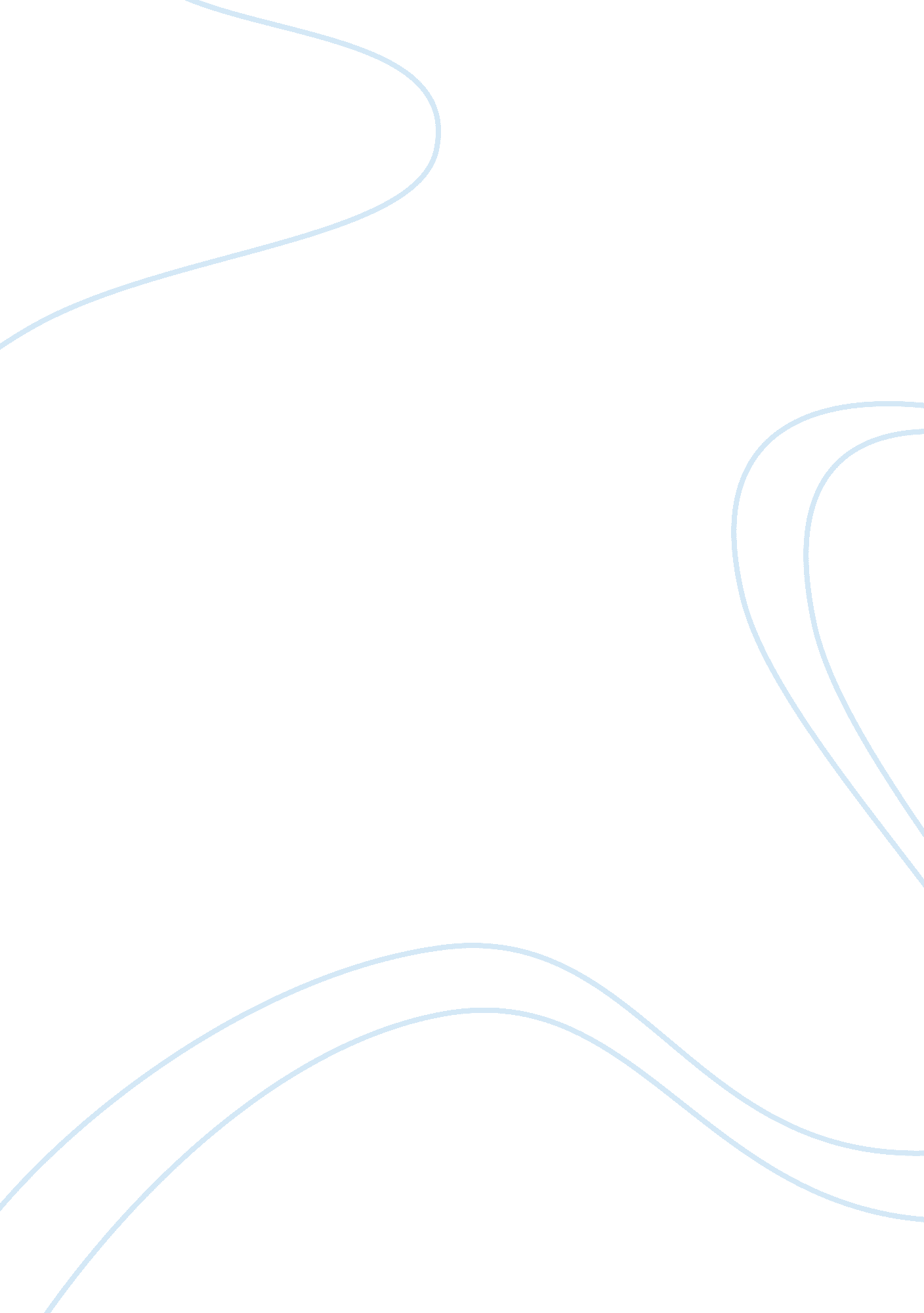 Data analysisHistory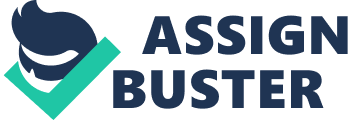 DATA ANALYSIS The article entails an analysis of congressional voting patterns in the American It is about the trade agreement NAFTA, which the author explains its origin. NAFTA is a product of Bill Clinton’s approval after a prolonged political quest for its existence1. Although NAFTA’s aim is to lower trade barriers and encourage trade between countries, various political leaders opposed the motion to sign the agreement. The signing of the agreement culminates from a debate between the Mexican and the US president of the time. The issue in discussion concentrated on the influences of the agreement on both the Mexican and US economy, considering joblessness, emigration and environmental impacts2. The author presents the debate on NAFTA such that an observer or reader is capable of understanding the origin of the agreement. 
The author offers appropriate evidence of his discussions by providing the committee meetings dates and the results of the meetings concerning the matter of trade agreement. The author mentions the persons involved in the meetings, and quoting their words where necessary to enhance conveyance of data to the reader in an appropriate manner. Utilization of this technique by the author forms a basis of a good argument and data appropriateness3. The author supports his argument on the issue of Mexican economic expansion by drawing literature from the comments of a senator. He does this by quoting the words of the senator in order to draw attention to the reader and makes his points relevant and factual. 
The author uses tables as references for information that he conveys. Use of tables in analyses forms a fundamental part of an analysis because the tables draw the relevance of information presented. The reader of the article can seek to understand the information presented by viewing the tables and the data contained in them. The part on the economic model deals with the author’s explanation of congressional voting and it result on the US policy4. The author presents information and acknowledges other authors in which he finds information to make his argument succinct. The use variables in the analyses intend to identify various parameters used in indicating patterns for voting. The empirical model presented in the article intends to analyze the votes cast various individuals on NAFTA. 
The author utilizes best methods to provide required measures and analysis of the process. The measures in use include those of GAINERS plus LOOSERS represented by equations which are not evident in the article. Although the author intends to present his argument in manner of relevance to the reader, it is evident in the article that there is absence of proper tabular representation5. At times the author mentions the table but does not appear visible in the article. This causes distractions to the reader because he would like to view the table. Sometimes the reference given on the article may be complex to find. The information on the issue from the author allows him to make conclusions at the last section of the piece. The same way, the reader can make conclusions on the premise6. The author uses notes on the article to indicate to the reader the place of reference. 
The author offers information that enables us to conclude on the hypothesis. The findings emanating from the research indicate the job losses or gains, labor arrangement plus political dogma as determiners of voting patterns. The author offers various measures for gainers, losers plus exports represented in tables7. According to the article, the legislators voted to support the notion where the bills were favorable to their regions in terms of job allocation. 
Bibliography 
Kahane, Leo. " Congressional Voting Patterns on NAFTA: An Empirical Analysis." American Journal Of Economics And Sociology 55, no. 4 (October 1996): 395-409. EconLit with Full Text, EBSCOhost (accessed May 10, 2012). 
Peck, Roxy, and Jay Devore. Statistics: The Exploration and Analysis of Data. Boston, MA: Brooks/Cole, Cengage Learning, 2012. 
Onwuegbuzie, Anthony ., and Julie Combs. " Data Analysis in Mixed Research: A Primer." International Journal Of Education 3, no. 1 (June 2011): 1-25. Education Research Complete, EBSCOhost (accessed May 10, 2012). 
" North American Free Trade Agreement." North American Free Trade Agreement -- Research Starters Business (June 2008): 1. Research Starters - Business, EBSCOhost (accessed May 10, 2012). 